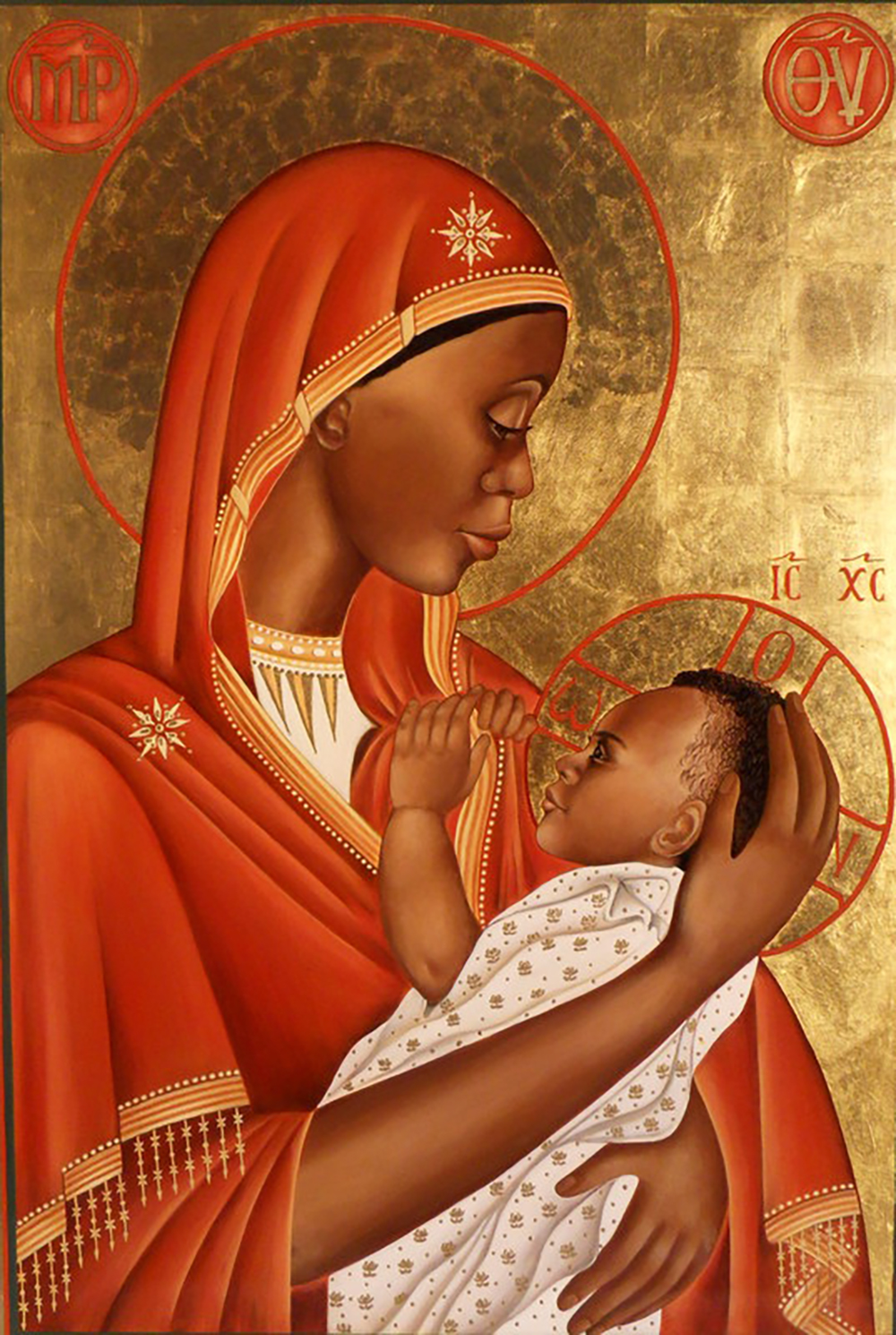 © David Macaire | Facebook | Fair Use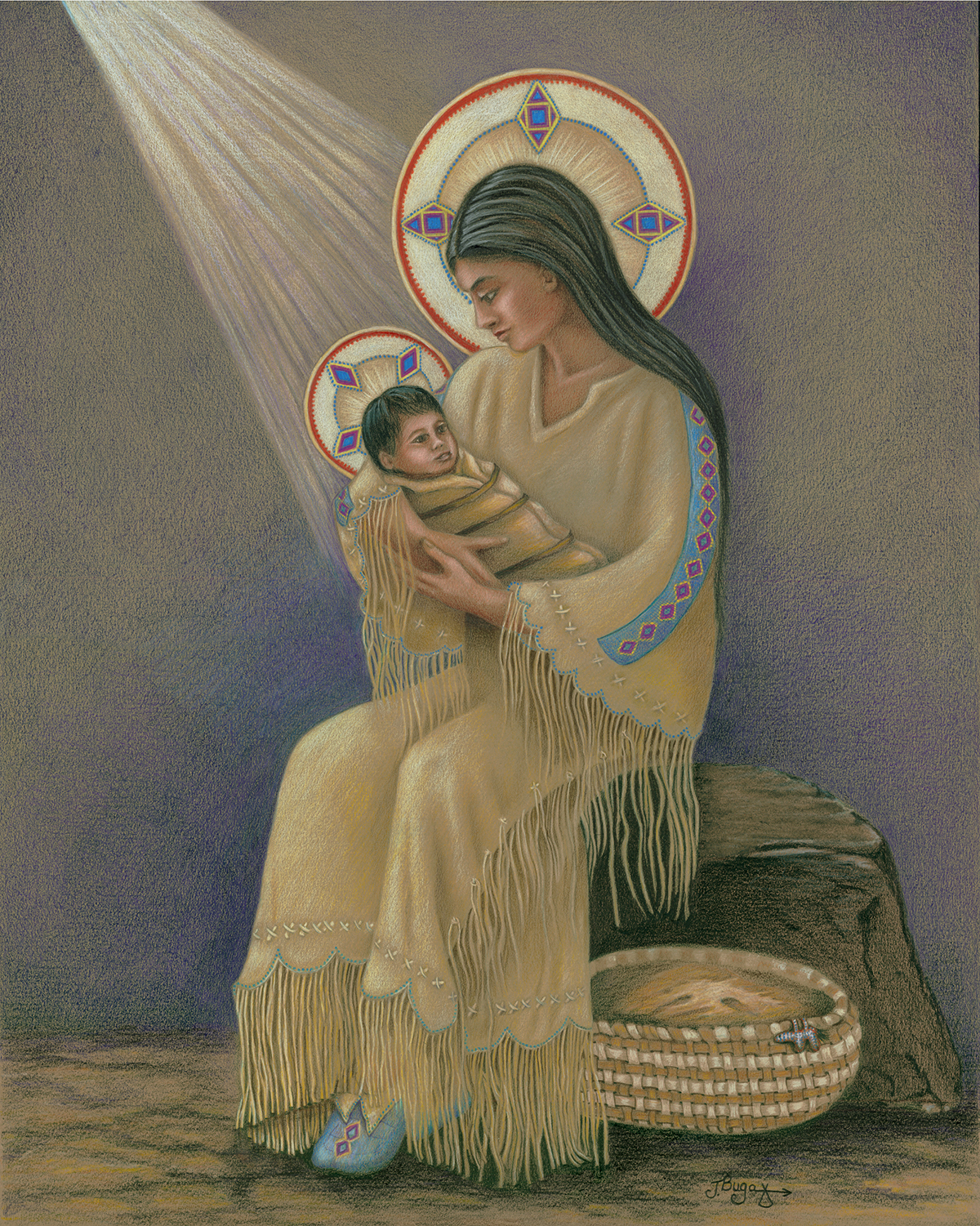 © Courtesy of Joyce Bugaiski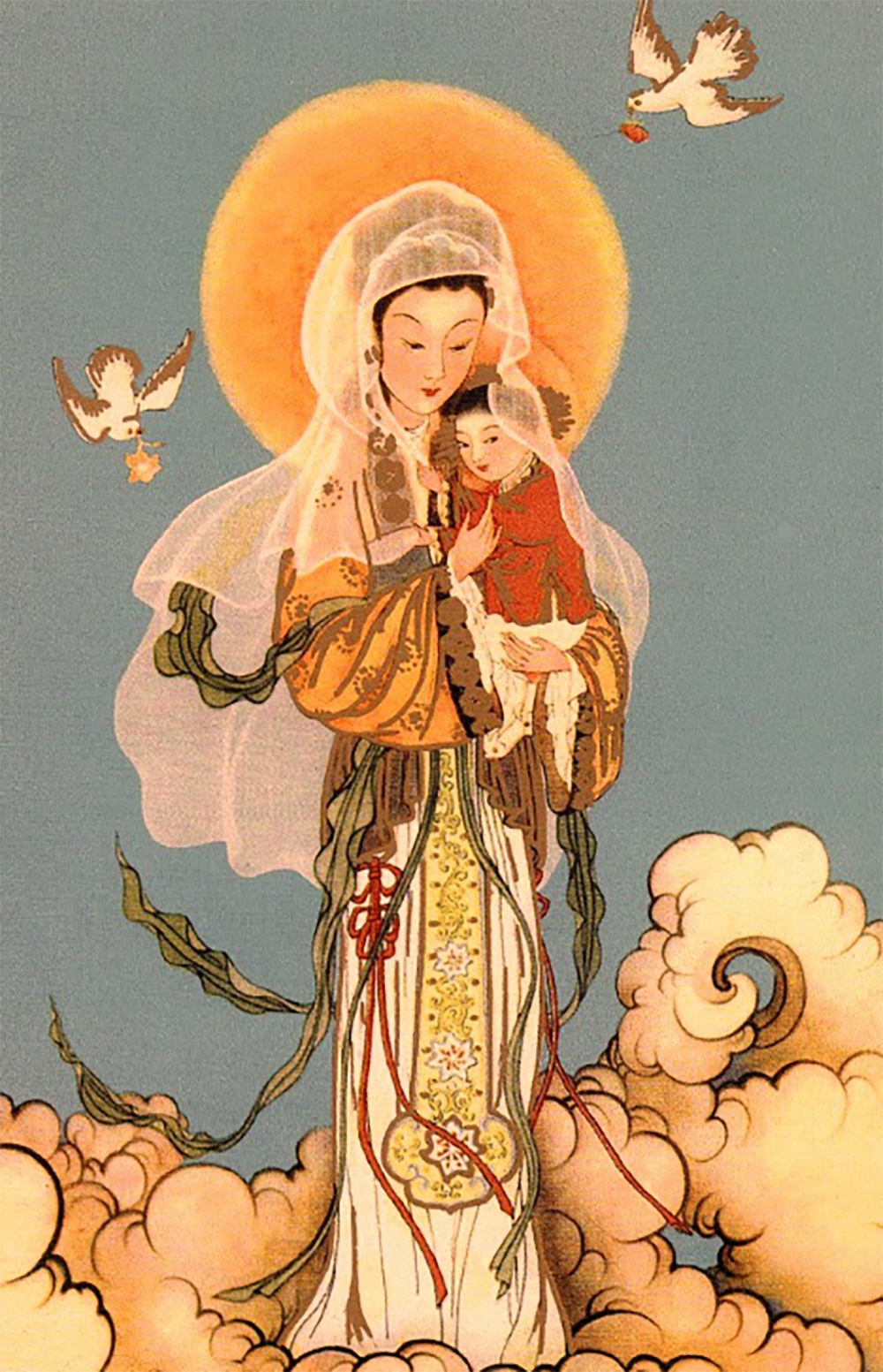 © Philip K | Flickr | Public Domain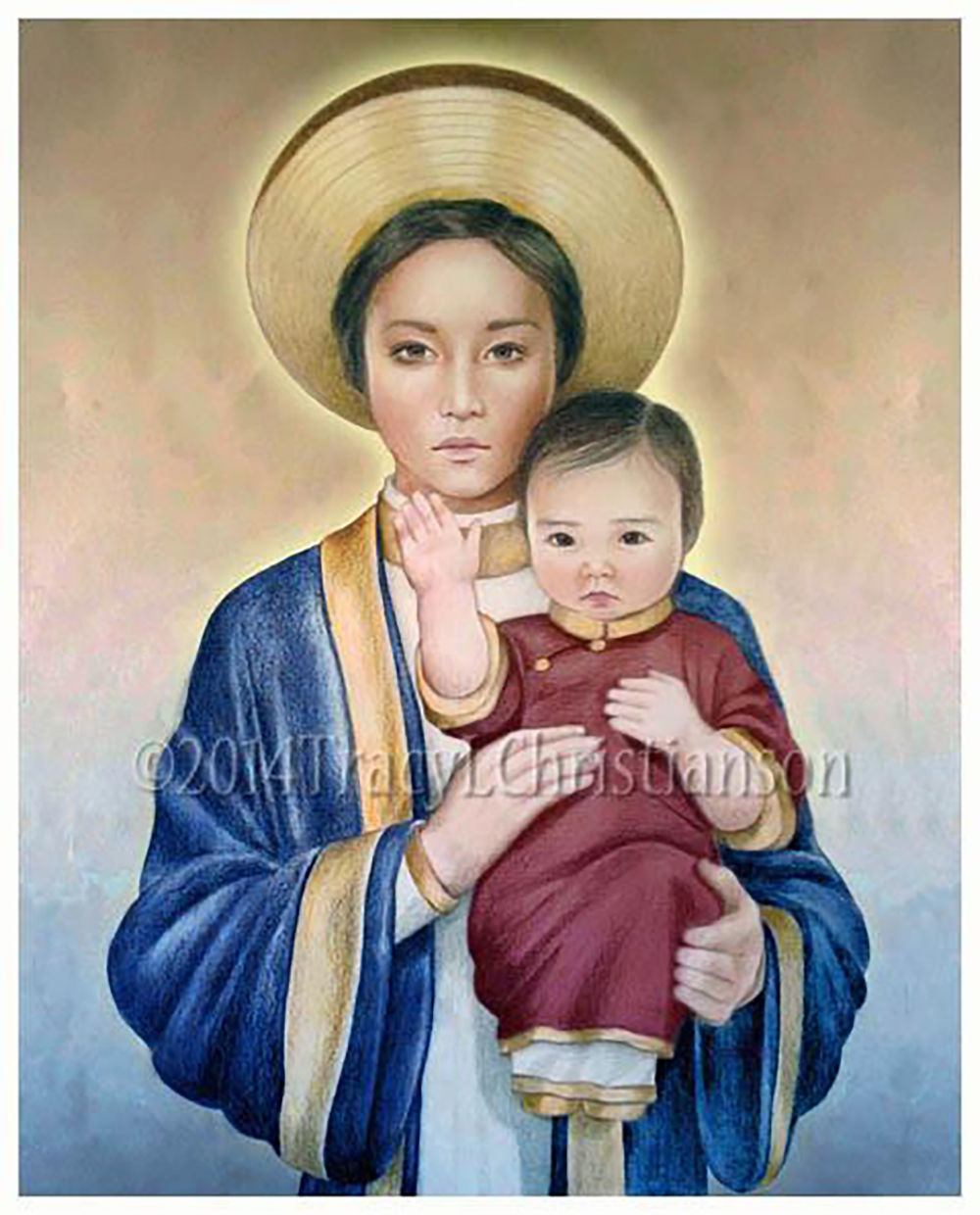 © Courtesy of Tracy L. Christianson. Used with Permission.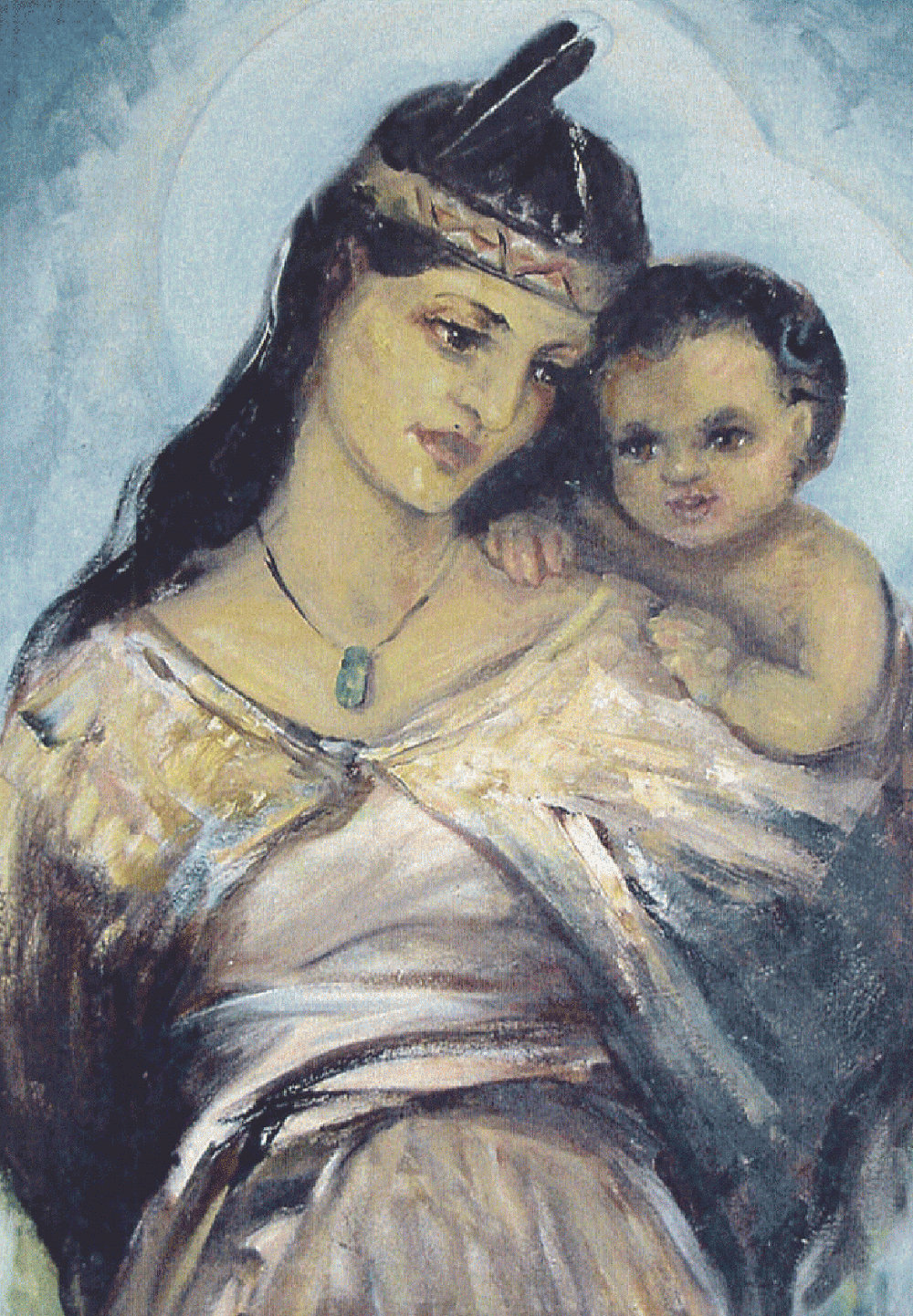 © By Julia Bridget Lynch, ca. 1953-1954. Southern Star Abbey, Kopua, Hawkes Bay. Permission granted by Father Nicholas Verkley OCSO. (Kopua Monastery, HB).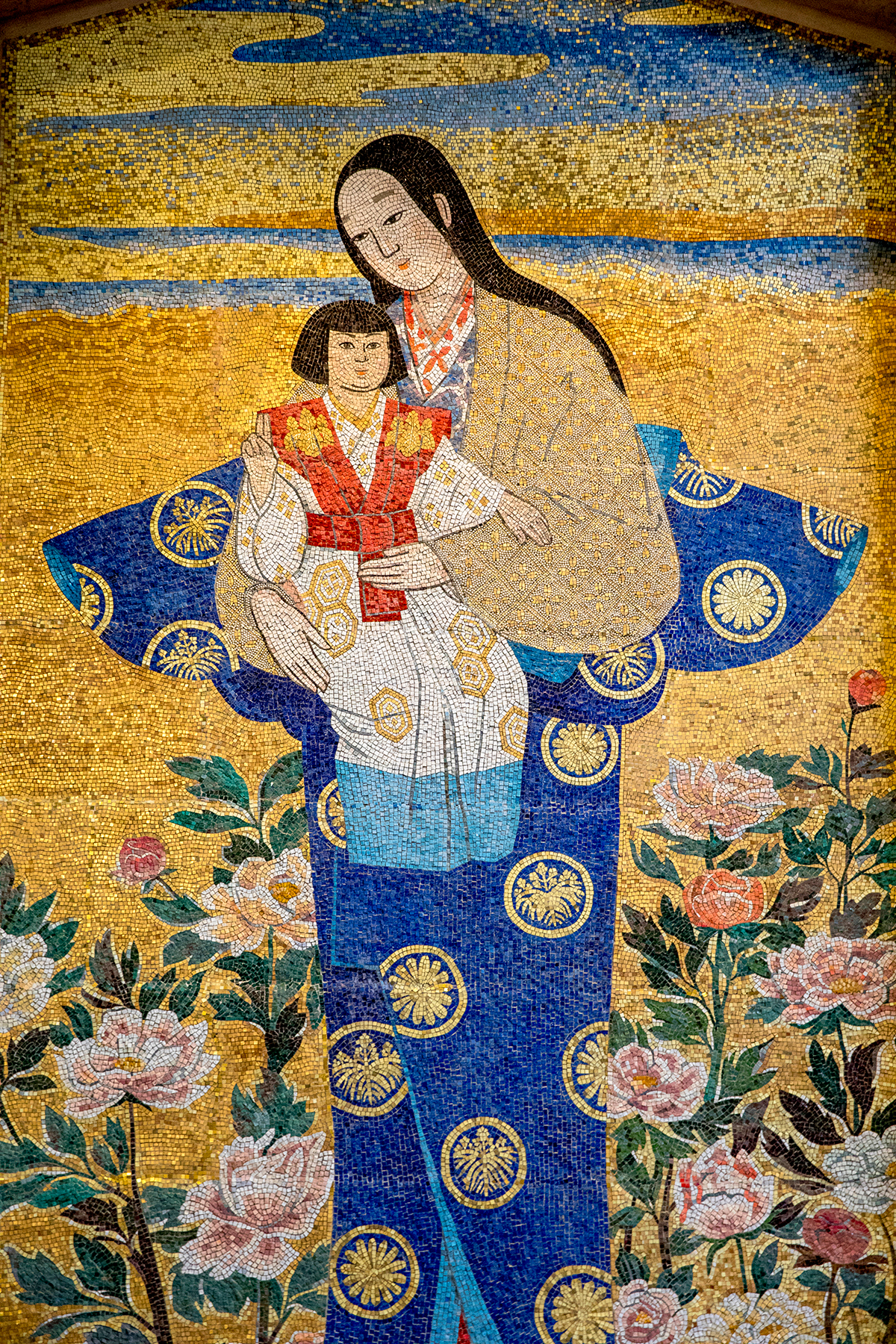 © Philippe Lissac | Godong© Courtesy of Annelie Solis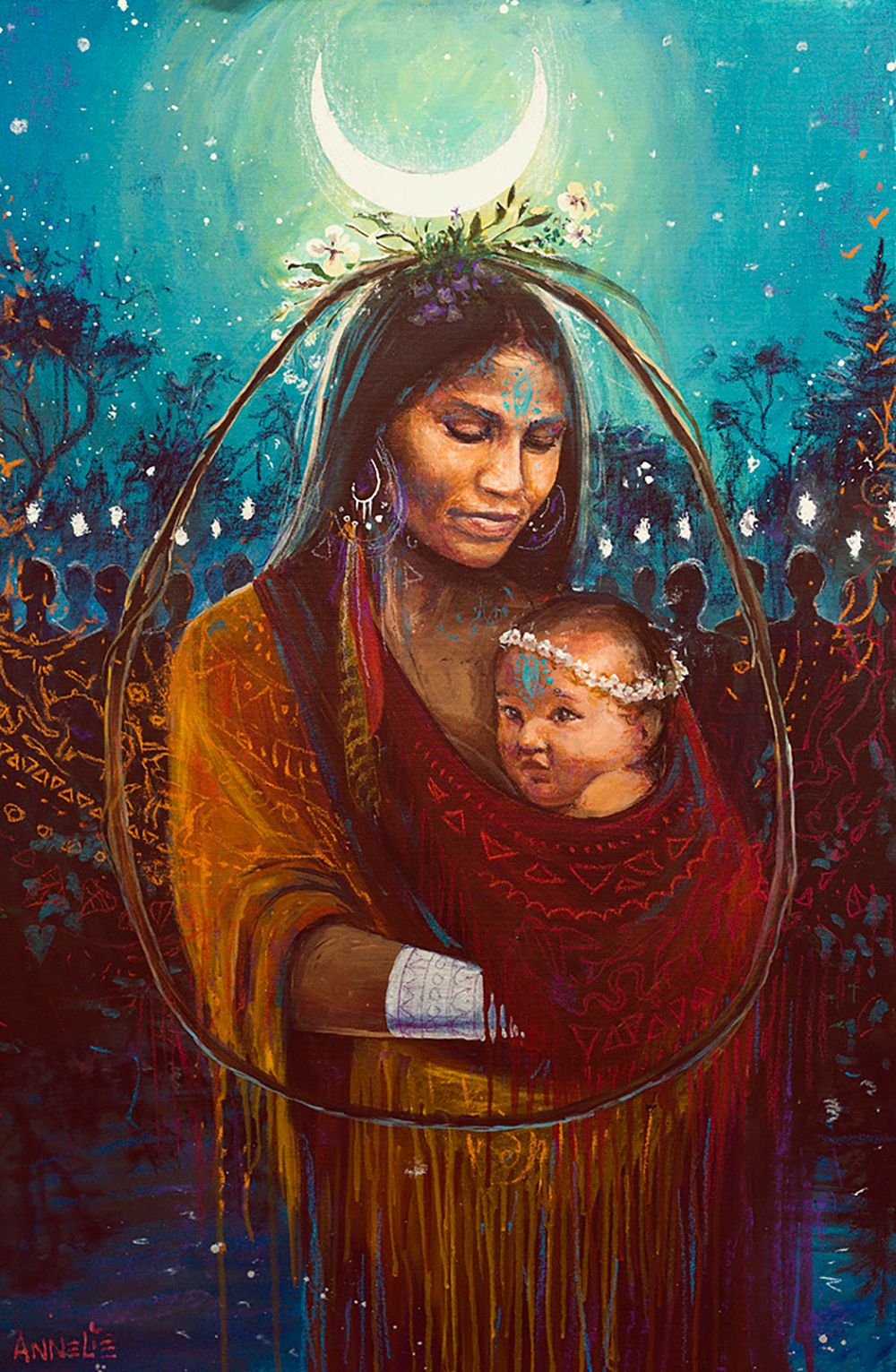 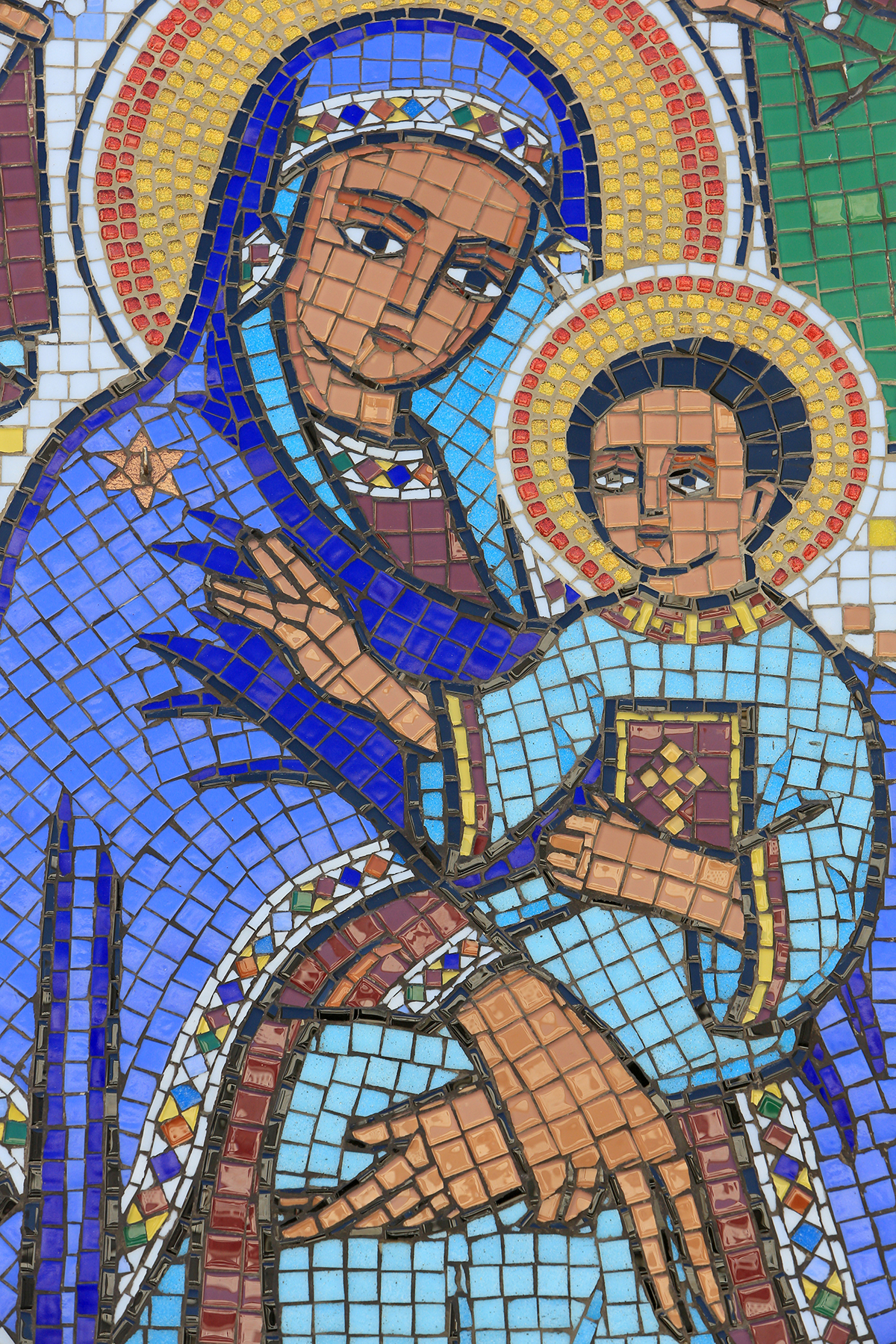 © Catherine Leblanc | Godong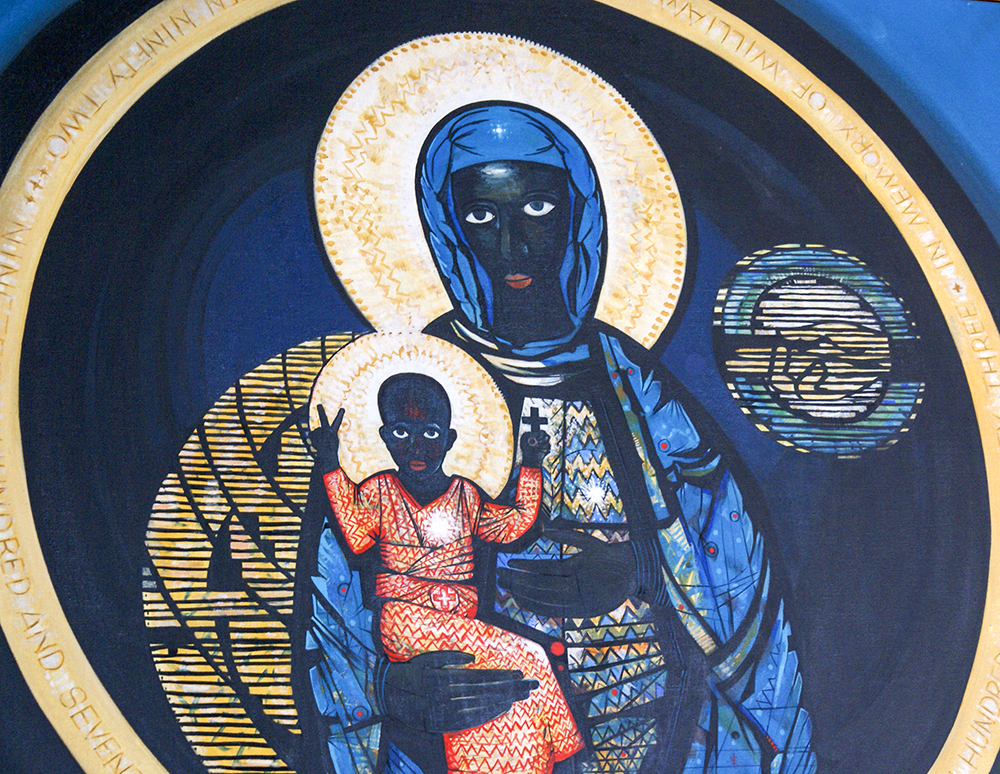 © Justin Hall | Flickr CC BY 2.0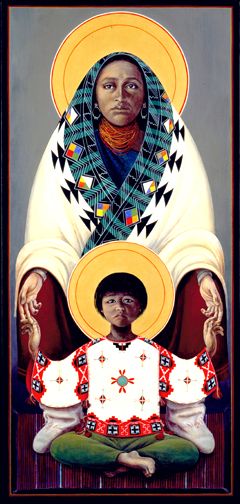 © Karla Solorzano / Pinterest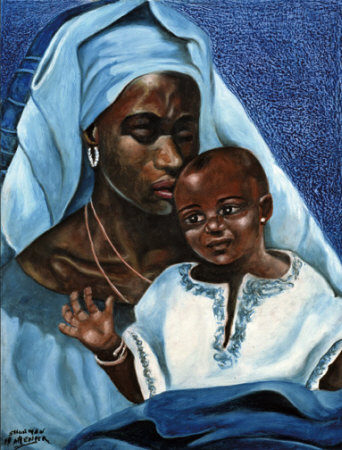 © magickalgraphics.com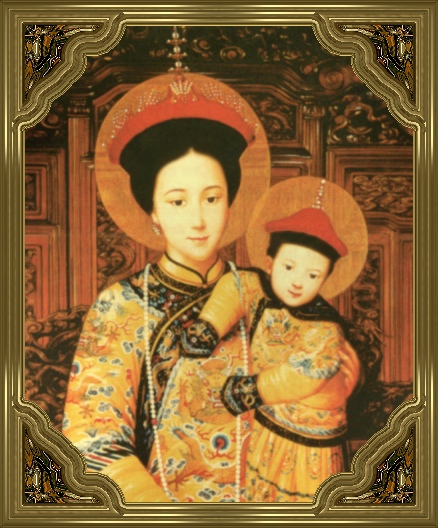 © DR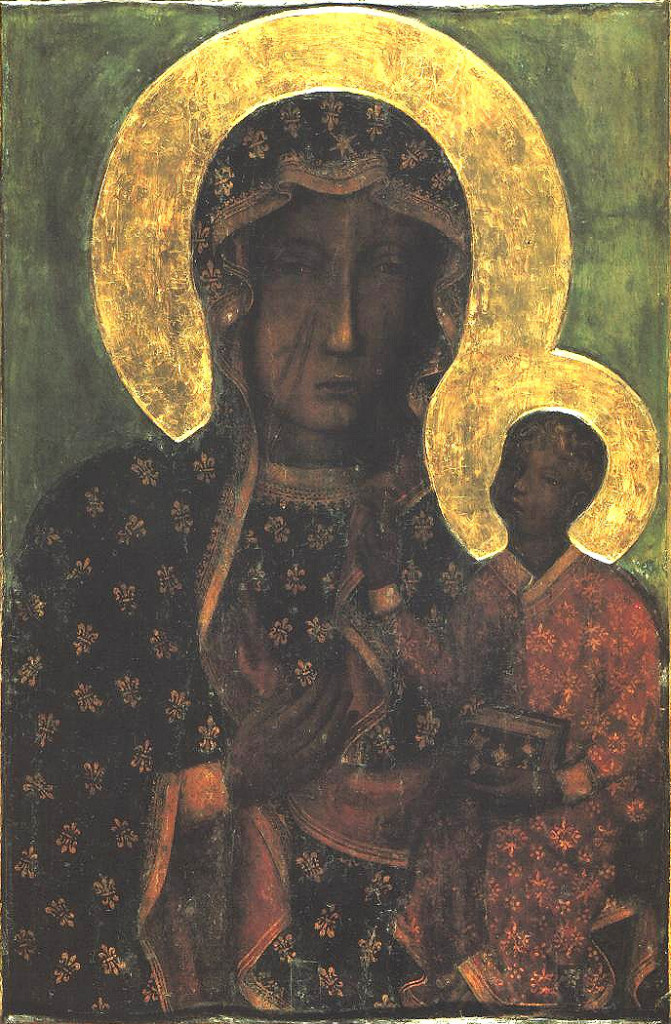 © Public Domain / Wikimedia Commons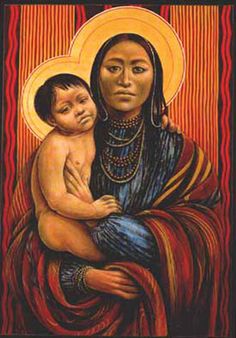 © Karla Solorzano / Pinterest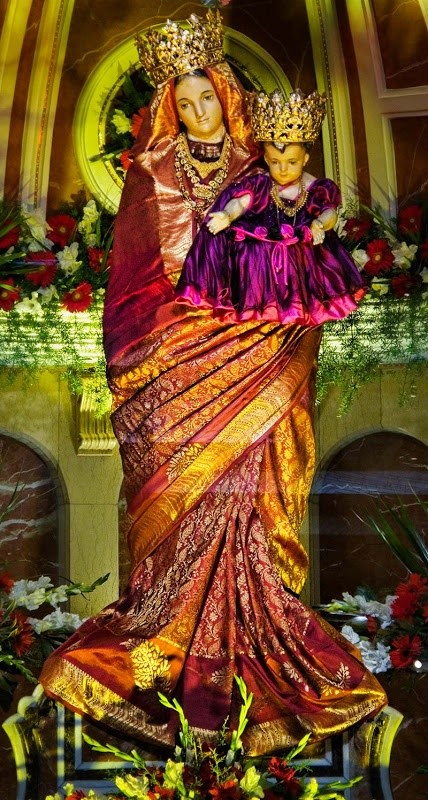 © Her Grace Sacred Art / Pinterest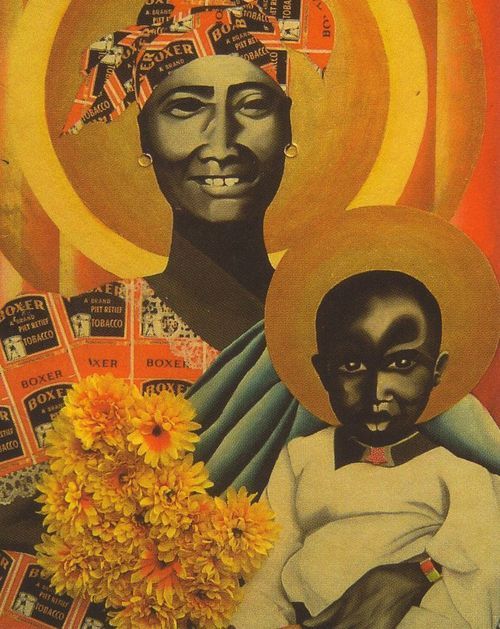 ©  Onbekend /Pinterest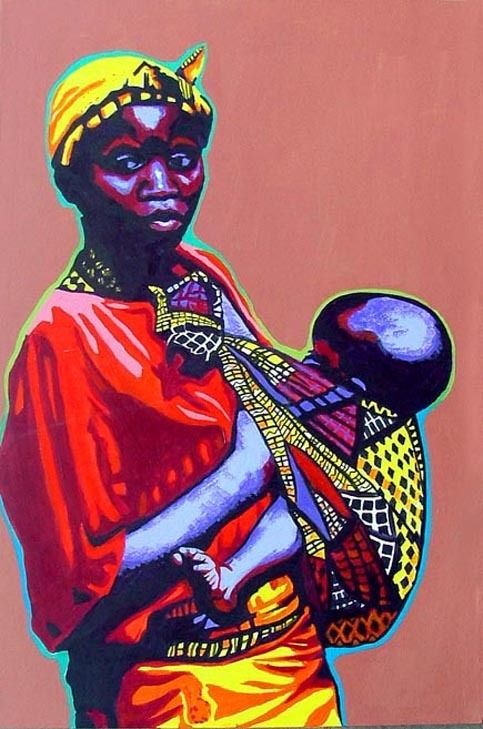 © Onbekend / Pinterest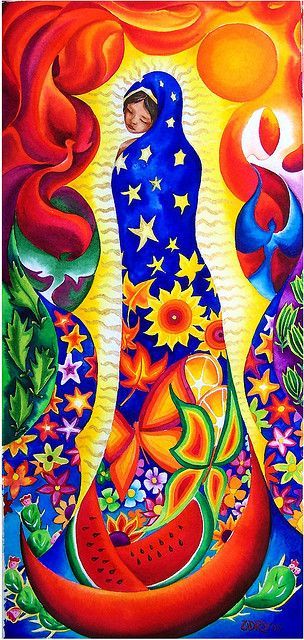 ©  Adry Del Rodo / Pinterest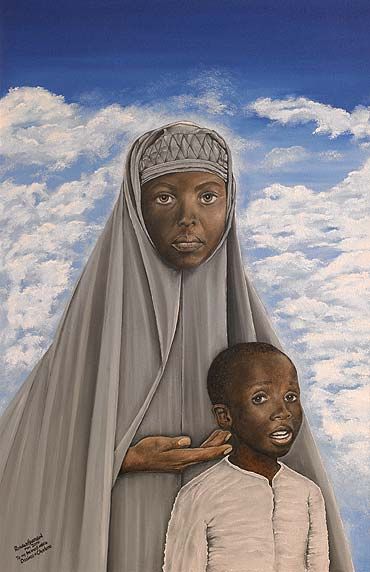 © outlookindia.com / Pinterest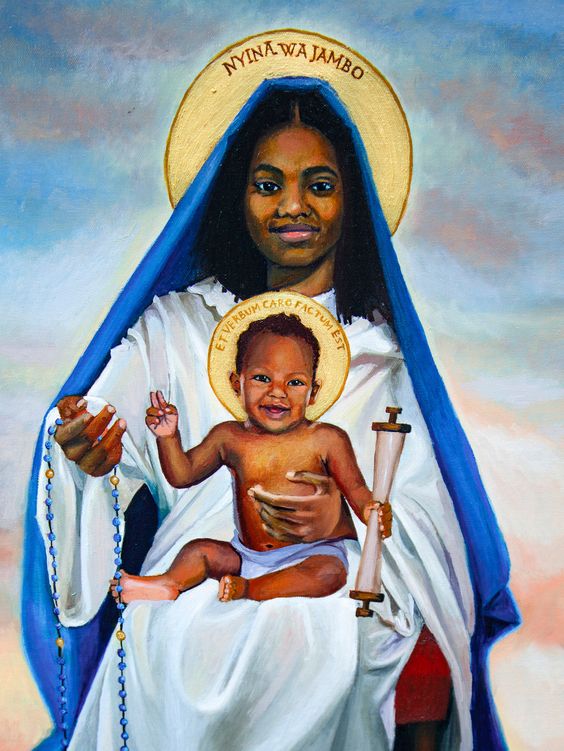 ©  Onbekend / Pinterest